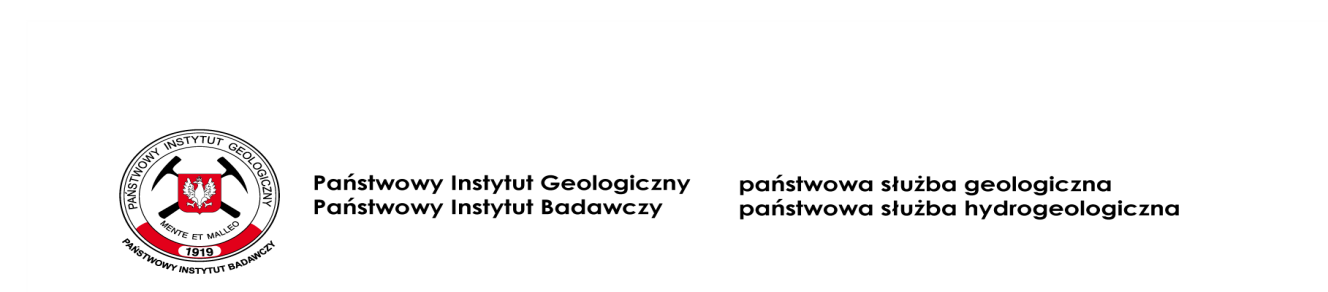 FORMULARZ OFERTOWYPełna Nazwa Oferenta: ………………………………………………………………………………………………………………..Nr NIP: ………………………………………………………………………………………………………………………………………….Adres Oferenta: …………………………………………………………………………………………………………………………Nr telefonu, e-mail: ……………………………………………………………………………………………………………………Odpowiadając na ogłoszenie w sprawie przetargu na sprzedaż zbędnych środków trwałych PIG-PIB,oferuję za niżej wymienione przedmioty przetargu cenę nabycia w wysokości:   W przypadku niewybrania mojej oferty, jako najkorzystniejszej, wadium należy zwrócić na rachunek bankowy……………………………………………………………………………………………………………………………………………….Miejscowość data ……………………………………………….Imię i nazwisko …………………………………………           podpis……………………………………………………………….Nazwa firmy ……………………………………………….Osoby uprawnione do reprezentacji (imię nazwisko)……………………………………………………………         podpis………………………………………………………………………………………………………………………………………         podpis………………………………………………………………………………………………………………………………………         podpis…………………………………………………………………………Załącznik: dowód wpłaty wadiumL.p.Numer rejestracyjnyMarkaModelRok produkcjiKwota oferty (PLN/brutto)1WE 5782UTOYOTAHILUX 2,5 SR5 20072WE 5786UTOYOTAHILUX 2,5 SR5 20073WE 5790UTOYOTAHILUX 2,5 SR5 2007